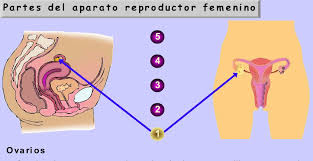 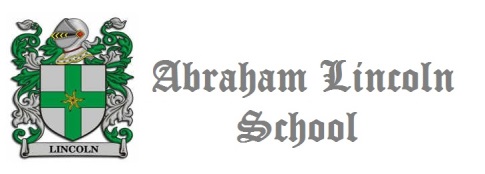 	GUIA DE ACTIVIDADES N°2	SISTEMAS REPRODUCTORESCurso: 7°Asignatura: Ciencias NaturalesProfesores: Pablo Ramírez – Sergio UrrejolaObjetivos: Identificar estructuras del sistema reproductor femenino y masculinoExplicar función(es) de cada estructura de los sistemas reproductoresSISTEMA REPRODUCTOR FEMENINO Y MASCULINOI.- Completa el siguiente esquema con los órganos internos del sistema reproductor femenino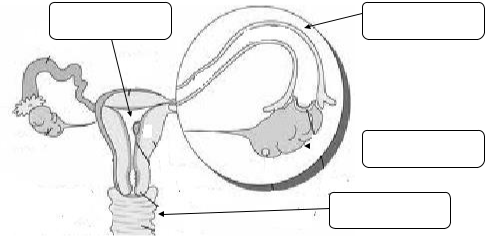 II.- Completa las frases con la palabra que corresponda:Hormonas sexuales – ovulación – desintegra – menstruación – útero – ovario – sangre – elimina - albergar al bebé- embrión-  vagina – oviductos-ovocitos1) Él  ______________ es un órgano hueco, con forma de pera invertida, que posee paredes    gruesas y musculosas, y tiene como principal función durante el embarazo ______________2) De cada extremo de la parte superior del útero salen las _________________________    que terminan, una en cada ovario.3) La función principal de los ovarios es producir ________________ que determinan la    aparición de los caracteres sexuales femeninos, y producir los gametos o células    sexuales femeninas llamadas ____________________4) La ________________ es el proceso por el cual el ovocito u óvulo inmaduro (termina de   madurar sólo si es fecundado) pasa desde el ______________ hacia los oviductos.5) Mientras el ovocito avanza por los oviductos, las paredes del útero se han ido    engrosando y enriqueciendo con ________________ para recibir a un _____________6) Si el ovocito no es fecundado, éste se _________________, el tejido que se había      preparado para recibirlo se _______________________ a través de la ____________      y se produce la ________________III.- Completa el siguiente esquema con los nombres de los órganos correspondientes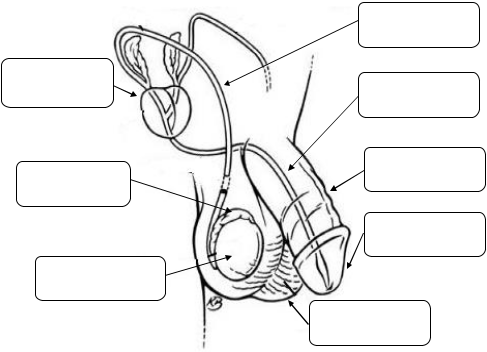 IV.- Complete las frases con la palabra que corresponda:Eyaculación – testosterona – testículo – erección – crecimiento de la barba y enronquecimiento de la voz– Uretra – próstata -  vejiga  – espermatozoides –vesículas seminales.1) Una de las principales funciones de los testículos es producir ___________________ queson las hormonas responsables de que aparezcan y se desarrollen las características sexuales secundarias masculinas tales como: __________________________________________.2) El testículo además produce o fabrica las células sexuales o gametos masculinos llamados    _____________________.3) Los conductos deferentes salen, uno de cada ______________ suben, rodean la vejiga y    terminan en la ________________4) La ______________ del pene se produce porque su tejido se llena de sangre durante la    estimulación sexual.5) La _______________ es la expulsión de semen a través del pene.6.- El semen está compuesto por espermatozoides que vienen desde los testículos y líquidos agregados por        ___________________________ y ______________________________7.- El contenido de la ______________ también se vacía a través de la uretra